23 декабря 2021 года № 600В целях приведения нормативных правовых актов органов местного самоуправления города Чебоксары в соответствие с действующим законодательством Чебоксарское городское Собрание депутатов	р е ш и л о:1. Признать утратившими силу решения Чебоксарского городского Собрания депутатов: - от 17 декабря 2002 года № 841 «Об утверждении Положения о порядке перевода общежитий в разряд жилых домов»;- от 24 декабря 2003 года № 1113 «О внесении изменений в Положение о порядке перевода общежитий в разряд жилых домов».2. Настоящее решение вступает в силу со дня его официального опубликования.3. Контроль за исполнением настоящего решения возложить на постоянную комиссию Чебоксарского городского Собрания депутатов по городскому хозяйству (Ю.И. Богданов).Глава города Чебоксары 				  		         О.И. КортуновЧувашская РеспубликаЧебоксарское городскоеСобрание депутатовРЕШЕНИЕ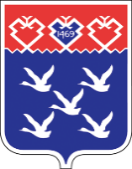 Чǎваш РеспубликиШупашкар хулиндепутатсен ПухăвĕЙЫШĂНУ